РОССИЙСКАЯ ФЕДЕРАЦИЯКАЛУЖСКАЯ ОБЛАСТЬКОНТРОЛЬНО-СЧЁТНЫЙ ОРГАН МО МР «МЕЩОВСКИЙ РАЙОН»ЗАКЛЮЧЕНИЕНа проект Решения Сельской Думы муниципального образования сельского поселения «Село Гаврики» Мещовского района «Об утверждении отчёта об исполнении бюджета сельского поселения «Село Гаврики» за 2022 год16 марта 2023 года                                                                                    №б/н/02-08Заключение на отчет об исполнении  бюджета  МО  сельского поселения  «Село Гаврики» Мещовского района за 2022 год подготовлено  Контрольно-счетным органом муниципального района «Мещовский район» (далее по тексту – КСО МО МР «Мещовский  район») по результатам экспертизы проекта решения Сельской Думы  муниципального образования сельского поселения «Село Гаврики» Мещовского района  «Об утверждении отчёта об исполнении бюджета  сельского поселения «Село Гаврики»  за 2022 год» (далее по тексту - Проект)  на основе итогов внешней проверки  годового отчета об исполнении бюджета сельского поселения  «Село Гаврики» за 2021 год (далее по тексту - Отчета) с учетом рассмотрения дополнительных документов и материалов, представленных с Проектом,  в соответствии со ст.264.4  Бюджетного кодекса  Российской Федерации.Проверка проводилась в период с 14.03.2022 года по 16.03.2022 год в соответствии с п.2.3.4  плана работы  КСО МО МР «Мещовский район» на 2023 год и с соблюдением требований:Бюджетного кодекса Российской Федерации;Закона  Российской  Федерации  от 06.10.2003 N 131-ФЗ "Об общих принципах организации местного самоуправления в Российской Федерации";Федерального закона  от 07.02.2011 N 6-ФЗ "Об общих принципах организации и деятельности контрольно-счетных органов субъектов Российской Федерации и муниципальных образований";Решения Сельской Думы  муниципального образования сельского поселения «Село Гаврики»  Мещовского района  от 15.12.2021  года  № 56  «Об утверждении  Положения о бюджетном процессе в сельском поселении «Село Гаврики»;Решения Сельской Думы муниципального образования сельского поселения «Село Гаврики» Мещовского района от 15.12.2021 года №51 «О бюджете муниципального образования сельского поселения «Село Гаврики» на 2022 год и на плановый период 2023 – 2024 годов»;Решения Сельской Думы муниципального образования сельского поселения «Село Гаврики» Мещовского района от 30.12.2022 года №78 О внесении изменений в Решение Сельской Думы № 51 от 15.12.2021 г. «О бюджете муниципального образования сельского поселения «Село Гаврики» на 2022 год и на плановый период 2023 – 2024 годов»;Предметом экспертно-аналитического мероприятия, внешней камеральной проверки (далее по тексту - Проверки) являлся Отчет.Цели проверки:- установление законности, полноты и достоверности данных отчета об исполнении бюджета муниципального образования сельского поселения «Село Гаврики» (далее по тексту – СП «Село Гаврики») за 2022 год (далее по тексту - Отчет);- оценка соблюдения  бюджетного законодательства при осуществлении бюджетного процесса в СП «Село Гаврики»;- общая характеристика исполнения бюджета за 2022 год;- исполнение доходной части бюджета;- исполнение расходной части бюджета;- оценка уровня исполнения программной части бюджета;-установление соответствия фактического исполнения бюджета его плановым назначениям (измененным/первичным), утвержденным решениями Сельской Думы муниципального образования сельского поселения «Село Гаврики» Мещовского района (далее по тексту – Сельской Думы)Объектом внешней проверки годового отчета являются:  главные администраторы, администраторы доходов, администраторы источников финансирования дефицита, главные распорядители, распорядители, получатели средств бюджета поселения и иные организации вне  зависимости от видов и форм собственности, получающие бюджетные средства поселения и использующие муниципальную собственность. Перечень законодательных и других правовых актов:Бюджетный кодекс Российской Федерации (далее  по тексту – БК РФ);Налоговый кодекс Российской Федерации (далее по тексту  - НК РФ);Закон Российской Федерации от 06.10.2003 N 131-ФЗ "Об общих принципах организации местного самоуправления в Российской Федерации";Федеральный закон от 06.12.2011 № 402-ФЗ «О бухгалтерском учете» (далее – Закон от 06.12.2011 № 402-ФЗ);Приказ Минфина России от 17.06.2021 N 86н (ред. от 10.02.2023) "О Порядке формирования (внесения изменений) и представления главными распорядителями средств федерального бюджета обоснований бюджетных ассигнований" (Зарегистрировано в Минюсте России 18.10.2021 N 65460);Инструкция по применению Единого плана счетов бухгалтерского учета для органов государственной власти (государственных органов), органов местного самоуправления, органов управления государственными внебюджетными фондами, государственных академий наук, государственных (муниципальных) учреждений, утверждённая  Приказом Минфина Российской Федерации от 01.12.2010 № 157н (далее – Инструкция от 01.12.2010 № 157н);Инструкция по применению Плана счетов бюджетного учета, утвержденная Приказом Минфина России от 06.12.2010 № 162н (далее – Инструкция от 06.12.2010 № 162н;Методические указания по инвентаризации имущества и финансовых обязательств, утвержденные приказом Минфина РФ от 13.06.1995 № 49 ( в ред. От 08.11.2010 № 142н) (далее – Методические указания от 13.06.1995 № 49)Инструкция о порядке составления и представления годовой, квартальной и месячной отчетности  об исполнении бюджетов бюджетной системы Российской Федерации, утвержденная Приказом Минфина России от 28.12.2010 № 191н (с изменениями) (далее – Инструкция от 28.12.2010 № 191н) с учетом Приказа  Минфина России от 21.12.2021 N 217н "О внесении изменений в Инструкцию о порядке составления и представления годовой, квартальной и месячной отчетности об исполнении бюджетов бюджетной системы Российской Федерации, утвержденную приказом Министерства финансов Российской Федерации от 28 декабря 2010 г. N 191н" (Зарегистрировано в Минюсте России 02.02.2022 N 67099);Приказ Минфина Российской Федерации от 30.03.2015 № 52н «Об утверждении форм первичных учетных документов и регистров бухгалтерского учета, применяемых органами государственной власти (государственными органами), органами местного самоуправления, органами управления государственными внебюджетными фондами, 3 государственными (муниципальными) учреждениями, и Методических указаний по их применению» (далее - Инструкция от 30.03.2015 № 52н) в (ред. от 15.06.2020)Задачами  Проверки Отчета являлись:проверка составления нормативно-правовой основы;составление Отчета требованиям нормативных правовых актов по составу, содержанию, сроку исполнения;соответствие показателей исполнения бюджета, указанных в Отчете, показателям решения о бюджете с учетом изменений, внесенных в ходе исполнения бюджета;анализ исполнения бюджета СП «Село Гаврики» по доходам;анализ исполнения бюджета СП «Село Гаврики» по расходам;анализ исполнения источников внутреннего финансирования дефицита бюджета СП «Село Гаврики»;анализ исполнения бюджета СП «Село Гаврики» за 2022 по целевым статьям (государственным программам и непрограммным направлениям деятельности) расходов бюджетов за 2022 год, выявление бюджетных отклоненийВнешняя проверка отчета об исполнении бюджета за 2022 год Оценка достоверности бюджетной отчетности  проводилась выборочным путем и включала в себя изучение и оценку:полноты годовой бюджетной отчетности и ее соответствие установленным формам;форм бюджетной отчетности в части соблюдения требований составления отчетности и контрольных соотношений между формами отчетности;соблюдений требований Приказа Минфина РФ от 28.12.2010 № 191н «Об утверждении инструкции о порядке составления и представления годовой, квартальной и месячной отчетности об исполнении бюджетов бюджетной системы Российской Федерации (далее - Инструкции № 191н) в части полноты объема форм годовой отчетности, правильности их заполнения и своевременности представления.      Согласно  п.1 ст. 64 Положения о бюджетном процессе, Главные администраторы средств бюджета сельского поселения представляют сводную бюджетную отчетность  в финансовый  орган сельского поселения в установленные им сроки. Далее Администрация сельского поселения представляет отчет об исполнении бюджета сельского  поселения для подготовки заключения на него в орган внешнего муниципального финансового контроля и комиссию по бюджету не позднее 1 апреля текущего года. Подготовка заключения на годовой отчет об исполнении бюджета сельского  поселения проводится в срок, не превышающий один месяц.     Главным администраторами бюджетных средств сельского поселения утверждена (003) Администрация  СП «Село Гаврики»  Мещовского района  и   (002) Финансовый отдел администрации муниципального района "Мещовский район"    Показатели представленных форм отчетности об исполнении бюджета взаимоувязаны. Расхождений не установлено.      Главным распорядителем бюджетных средств бюджетная отчетность сформирована в соответствии с пунктом 3 статьи 264.1 БК РФ и Инструкции № 191н,  которая включает следующие формы отчетов: отчет об исполнении бюджета;баланс исполнения бюджета; отчет о финансовых результатах деятельности;отчет о движении денежных средств;пояснительная записка.       В результате внешней проверки бюджетной отчётности  СП «Село Гаврики»    установлено следующее: в соответствии с Инструкцией от 28.12.2010 № 191-н бюджетная отчетность сформирована на основе Главной книги и других регистров бюджетного учета, установленных законодательством Российской Федерации;бюджетная отчетность составлена нарастающим итогом с начала года в рублях с точностью до второго десятичного знака после запятой, что соответствует предъявляемым требованиям пункта 9 Инструкции от 28.12.2010 № 191н;бюджетная отчетность в полной мере соответствует перечню форм, предусмотренному в подпункте 11.1 Инструкции от 28.12.2010 № 191н; бухгалтерская отчетность представлена с учетом внесенных изменений. Сумма в размере 21 737 379,14 рублей - имуществу казны (нефинансовые активы) принята к учету в 2022 году (акт КМ) Валюта баланса увеличилась с 3 389 686,94 рублей до 25 751 155,31 рублей.    Отдельными приложениями к проекту Решения «Об исполнении бюджета СП «Село Гаврики» за 2022 год» предлагаются к утверждению показатели: исполнение доходов бюджета муниципального образования СП «Село Гаврики» за 2022 год по кодам классификации доходов бюджетов в сумме 8 238 461,74 рублей, на 13 011 684,46 рублей меньше чем в 2021 году (21 250 146,20   рублей в 2021 году (капитальный ремонт здания МКУК «Алешинский СДК» по адресу: Калужская область, Мещовский район, д. Большое Алешино, ул. Новая, д.1. МК на сумму  в размере 13 648 177,40 рублей )  или  на 1 441 323,61 рублей меньше чем в2020 году (9 679 785,35 рублей за 2020 год); исполнение расходов бюджета муниципального образования СП «Село Гаврики» за 2022 год по ведомственной структуре в сумме 5 943 634,95 рублейчто на 16 352 806,72 рублей меньше чем в 2021 году (22 296 441,67 рублей в 2021 году), на 3 779 529,97 рублей меньше чем в 2020 году (9 723 164,92 рублей за 2020 год);исполнение расходов бюджета муниципального образования СП «Село Гаврики» за 2022 год по разделам и подразделам классификации расходов бюджетов согласно приложению № 3; исполнение источников финансирования дефицита бюджета муниципального образования СП «Село Гаврики» за 2022 год по кодам классификации источников финансирования дефицитов бюджетов согласно приложению № 4 (Бюджет исполнен с профицитом в сумме 2 294 826,79 рублей); пояснительная записка к отчету об исполнении бюджета муниципального образования СП «Село Гаврики» за 2022 год.       При анализе доходов и расходов, отраженных в (ф.0503127) главных администраторов доходов  и главных распорядителей  бюджетных  средств  с Отчетом об исполнении бюджета СП «Село Гаврики»  отклонений не выявлено. Кассовые  расходы главными распорядителями бюджетных средств осуществлены в пределах утвержденных бюджетных обязательств.  Сумма утверждённых  бюджетных  назначений, отражённая в отчёте об исполнении бюджета МР «Мещовский район»  (ф.0503317):по разделу «Доходы сельских поселений»  графа 16  (44 190 962,29 рублей), из них по сельскому СП «Село Гаврики»  утверждены бюджетные назначения в сумме -   5 955 256,24 рублей  (Решение Сельской Думы сельского поселения «Село Гаврики»  Мещовского района  № 51 от 15.12.2021 года);по разделу «Расходы сельских  поселений» графа 16 (44 900 664,88 рублей), из них по сельскому СП «Село Гаврики»  утверждены  бюджетные назначения в сумме – 5 955 256,24 рублей (Решение Сельской Думы сельского поселения «Село Гаврики»  Мещовского района  № 51 от 15.12.2021 года;по разделу 3  «Источники финансирования графа  30  «исполнены  бюджетные назначения бюджетов сельских поселений»  с профицитом в  сумме 6 163 727,09 рублей (профицит в 2021 году  составил сумму в размере 1 046 295,47 рублей)            Отчёт об исполнении бюджета  СП «Село Гаврики»  за 2022  год представлен  в КСО МО МР «Мещовский район» 14 марта 2022 года в форме проекта Решения с приложениями согласно Положению о бюджетном процессе в сельском поселении «Село Гаврики».            В 2022 году в СП «Село Гаврики» бюджетный процесс основывался на Бюджетном кодексе РФ, Положении о бюджетном процессе в СП  «Село Гаврики» и других нормативно-правовых актах. Основные характеристики утвержденного бюджета соответствуют требованиям ст. 184.1 БК РФАнализ годового отчета об исполнении бюджета СП «Село Гаврики» за 2022 год     Решением № 51 от 15.12.2021 года «О бюджете муниципального образования сельского поселения «Село Гаврики»  на 2022 год и на плановый период 2023 и 2024 годов (с изменениями и дополнениями №78 от 30.12.2022 года, с изменениями и дополнениями  (далее – Решение о бюджете) был утвержден бюджет в соответствии со статьей 187 БК РФ до начала финансового года.       Верхний предел муниципального  внутреннего долга на 1 января 2022 года в  сумме 0 рублей, в том  числе верхний предел муниципального долга по муниципальным гарантиям 0 рублей; дефицит (профицит) бюджета сельского поселения  отсутствовал; бюджет утвержден был  сбалансированным.    В соответствии со ст. 184.1 БК РФ и  Решением Сельской Думы сельского поселения «Село Гаврики» Мещовского района от  15.12.2021 г. № 51 «О бюджете муниципального образования сельского поселения «Село Гаврики» на 2022 год и на плановый период 2023 и 2024 годов» утверждены:Приложение № 1 «Нормативы отчислений от доходов, не установленных бюджетным законодательством Российской Федерации на 2022 год и на плановый период 2023 и 2024 годов»; Приложение № 2  «Поступления доходов бюджета СП «Село Гаврики»   по кодам классификации доходов бюджетов на 2022 год»;Приложение № 3 "Поступления доходов бюджета СП «Село Гаврики» по кодам классификации доходов  бюджетов  бюджетной системы Российской Федерации на плановой период 2023 и 2024 годов";Приложение № 4 «Ведомственная структура расходов СП «Село Гаврики»   на 2022 год";Приложение №5 «Ведомственная структура расходов бюджета «Село Гаврики»  на плановый период 2023 -2024 годов";Приложение № 6 «Распределение бюджетных ассигнований бюджета  СП «Село Гаврики» по разделам, подразделам, целевым статьям (муниципальным программам и непрограммным направлениям деятельности), группам и подгруппам видов расходов классификации расходов бюджета на 2022 год";Приложение № 7 «Распределение бюджетных ассигнований бюджета  СП «Село Гаврики» по разделам, подразделам, целевым статьям (муниципальным программам и непрограммным направлениям деятельности), группам и подгруппам видов расходов классификации расходов бюджета на плановый период  2023-2024 годов";Приложение №8 «Распределение бюджетных ассигнований бюджета СП «Село Гаврики» по целевым статьям (муниципальным программам и непрограммным направлениям деятельности), группам и подгруппам видов расходов классификации расходов бюджетов на 2022 год»; Приложение № 9 «Распределение бюджетных ассигнований бюджета сельского поселения «Село Гаврики» по целевым статьям (муниципальным программам и непрограммным направлениям деятельности), группам и подгруппам видов расходов классификации расходов бюджетов на плановый период 2023 и 2024 годов»;Приложение № 10 «Межбюджетные трансферты, предоставляемые из других бюджетов бюджетной системы бюджету СП «Село Гаврики» на  2022 год и на плановый период 2023 и 2024 годов»;Приложение №11 «Межбюджетные трансферты, передаваемые из бюджета сельского поселения «Село Гаврики» бюджету муниципального района "Мещовский район" в 2022 году и на плановый период 2023 и  2024 годов» и другие документыС учетом изменений и дополнений, внесенных  в Решение Сельской Думы  от 30.12.2022 г. № 78 муниципального образования сельского поселения  «Село Гаврики»  Мещовского района плановые назначения были увеличены  по доходам  на  564 210,60  рублей и составили сумму в размере 6 519 466,84 рублей, увеличены расходы  на 564 210,60  рублей  и составили сумму в размере 6 519 466,84  рублей, увеличен объем безвозмездных поступлений на 539 150,20 рублей (5 069 806,44 рублей). Дефицит бюджета – отсутствовал.     Доходы бюджета СП «Село Гаврики» исполнены в сумме 8 238 461,74 рублей или 126,37 % к уточненным годовым назначениям, расходы в сумме 5 943 634,95 рублей или 91,2% (в 2021 году -  99,7%) к уточненным годовым показателям, с профицитом бюджета в размере  2 294 826,79 рублей.Анализ исполнения бюджета СП «Село Гаврики»  за отчетный год по доходам     Доходы бюджета СП "Село Гаврики" на 2022 год запланированы в сумме 6 519 466,84 рублей, исполнены в сумме 8 238 461,74 рубля, выполнение годового плана составляет 126,4%. Собственные доходы запланированы в сумме 1 449 660,40 рублей, исполнены в сумме 3 168 655,30 рублей, выполнение годового плана составляет 218,6%. К общему поступлению доходов за 2022 год их доля составляет 38,5 %, том числе:     - Налог на доходы физических лиц запланирован в сумме 53 550,00 рублей, исполнен в сумме 63 079,33 рублей, выполнение годового плана составляет   117,8%. Доля в собственных доходах составляет 2,0%.      - Налог, взимаемый в связи с применением упрощённой системы налогообложения, запланирован в сумме 487 600,00 рублей, исполнен в сумме  1 417 133,17 рубля, выполнение годового плана составляет 290,6%. Доля в собственных доходах составляет 44,7%.           - Налог на имущество физических лиц запланирован в сумме 36 400,00 рублей, исполнен в сумме 81 251,69 рублей, выполнение годового плана составляет 223,2 %. Доля в собственных доходах составляет 2,6%     - Земельный налог запланирован в сумме 828 350 рублей, исполнен в сумме                      1 267 666,60 рублей, выполнение годового плана составляет 153,0%. Доля в собственных доходах составляет 40,0%.     - Земельный налог (по обязательствам, возникшим до 1 января 2006 г.) запланирован в сумме         0,00 рублей, исполнен в сумме минус 52,18 рубля.     -  Доходы от оказания платных услуг и компенсации затрат государства запланированы в сумме 0,00 рублей, исполнены в сумме 89 960,00 рублей. Доля в собственных доходах составляет 2,8%.       - Поступления от денежных взысканий (штрафов) и иных сумм в возмещение ущерба запланированы в сумме 0,00 рублей, исполнены в сумме 184 470,09 рублей. Доля в собственных доходах составляет 5,8%.     - Прочие неналоговые доходы запланированы в сумме 43 760,40 рублей, исполнены в сумме 65 146,60 рублей, выполнение годового плана составляет 148,9%. Доля в собственных доходах составляет 2,1%.     Безвозмездные поступления запланированы в сумме 5 069 806,44 рублей, исполнены в сумме 5 069 806,44 рублей, выполнение годового плана составляет 100%. К общему поступлению доходов за 2022 год их доля составляет 61,5%, в том числе:     - Дотации бюджетам сельских поселений на выравнивание бюджетной обеспеченности поступили в сумме 3 872 149,00 рублей;     - Прочие субсидии бюджетам сельских поселений поступили в сумме 538 444 рубля;    - Субвенции бюджетам сельских поселений на осуществление первичного воинского учёта на территориях, где отсутствуют военные комиссариаты поступили в сумме 97 500,00 рублей;     - Межбюджетные трансферты, передаваемые бюджетам сельских поселений из бюджетов муниципальных районов на осуществление части полномочий по дорожной деятельности в отношении автомобильных дорог местного значения в границах населённых пунктов поселения, поступили в сумме 447 707,20 рублей;         - Межбюджетные трансферты, передаваемые бюджетам сельских поселений  из бюджетов муниципальных районов на осуществление части полномочий по обеспечению проживающих в поселении и нуждающихся в жилых помещениях малоимущих граждан жилыми помещениями, организации строительства и содержания муниципального жилищного фонда, созданию условий для жилищного строительства, осуществлению муниципального жилищного контроля, а также иных полномочий органов местного самоуправления в соответствии с жилищным законодательством поступили в сумме 39 006,24 рублей;      - Межбюджетные трансферты, передаваемые бюджетам сельских поселений  из бюджетов муниципальных районов на осуществление части полномочий по  решению вопросов местного значения в соответствии с заключёнными соглашениями по организации ритуальных услуг и содержанию мест захоронения  поступили в сумме 75 000,00 рублей (Таблица №1 ). Выявлены значительные бюджетные отклонения между первичными плановыми показателями и фактически исполненными.Анализ исполнения бюджета СП «Село Гаврики» за отчетный период по расходамРасходная часть бюджета Администрации СП "Село Гаврики" запланирована в сумме 6 519 466,84 рублей, исполнена в сумме 5 943 634,95 рубля, выполнение годового плана составляет 91,2%. Расходы в рамках муниципальных программ составили 6 421 966,84 рублей.      Расходы по МП "Обеспечение доступным и комфортным жильём и коммунальными услугами населения в сельском поселении "Село Гарики» запланированы в сумме 39 006,24 рублей, выполнены в сумме 39 006,24 рублей, выполнение годового плана составляет 100,0%.     Расходы по МП "Безопасность жизнедеятельности на территории сельского поселения «Село Гаврики» запланированы в сумме 44 800,00 рублей, выполнены в сумме 34 800,00 рублей, выполнение годового плана составляет 77,7%.      Расходы по МП «Развитие культуры в сельском поселении "Село Гаврики" запланированы в сумме 1 418 354,61 рубля, исполнены в сумме 1 307 153,73 рубля, выполнение годового плана составляет 92,2%.     Расходы по МП "Развитие дорожного хозяйства в сельском поселении "Село Гаврики" запланированы в сумме 447 707,20 рублей, исполнены в сумме 447 707,20 рублей, выполнение годового плана составляет 100,0%.      Расходы по МП сельского поселения "Село Гаврики" "Управление имущественным комплексом в сельском поселении "Село Гаврики" запланированы в сумме 100 474,28 рубля, выполнены в сумме 77 650,29 рублей, выполнение годового плана составляет 77,3%.     Расходы по МП "Село Гаврики" "Развитие потребительской кооперации на территории сельского поселения "Село Гаврики" запланированы в сумме 80 000,00 рублей, выполнены в сумме 80 000,00 рублей, выполнение годового плана составляет 100,0%.      Расходы по МП "Село Гаврики" "Благоустройство территории сельского поселения "Село Гаврики" запланированы в сумме 1 422 453,51 рубля, исполнены в сумме 1 316 801,46 рубль, в том числе:- по мероприятию «Обеспечение безопасного проживания и жизнедеятельности населения поселения, обеспечение экологической безопасности, улучшение эстетического состояния объектов благоустройства и их бесперебойного функционирования» исполнены в сумме 1 241 801,46 рубль, выполнение годового плана составляет 92,2%;- по мероприятию «Осуществление части полномочий по организации ритуальных услуг и содержанию мест захоронения» исполнены в сумме 75 000,00 рублей, выполнение годового плана составляет 100,00%.      Расходы по ведомственной целевой программе "Совершенствование методов решения вопросов местного значения и создание условий муниципальной службы в СП "Село Гаврики" запланированы в сумме 2 869 171 рубль, исполнены в сумме 2 543 016,03 рублей, в том числе:     - на содержание органа местного самоуправления исполнены в сумме 2 505012,03 рубля, выполнение годового плана составляет 88,5%;      - по мероприятию "Предоставление денежных выплат, пособий и компенсаций отдельным категориям граждан" исполнены в сумме 38 004,00 рубля, выполнение годового плана составляет 100,0 %.     Непрограммные расходы на осуществление первичного воинского учёта на территориях, где отсутствуют военные комиссариаты запланированы в сумме 97 500,00 рублей, исполнены в сумме 97 500,00 рублей, выполнение годового плана составляет 100,0 % (Таблица № 2).Заключение: КСО МО МР "Мещовский район" в установленные Положением о бюджетном процессе в сельском поселении «Село Гаврики» сроки провел внешнюю проверку отчёта об исполнении бюджета СП «Село Гаврики» за 2022 год.  Анализируя бюджетную отчетность, выявлено значительное бюджетные отклонение между первичными плановыми показателями утвержденных бюджетных назначений по доходам и фактически исполненными доходами. Запланированные доходы налоговых поступлений (201,3 % исполнение к первичным назначениям или на 1 423 178,61 рублей меньше, разница между первично запланированными назначениями и фактическим исполнением по доходам составляет сумму в размере 2 283 205,50 рублей). Существует необходимость разработки управленческих решений и мероприятий по минимизации отклонений фактических результатов от утвержденных первоначальных плановых назначений.     В результате проведения анализа расходной части бюджета выявлено что первоначально запланированные ассигнования были переориентированы с «общегосударственных вопросов» (- 326 154,97 рублей) на «благоустройство» (+ 265 984,46 рублей), на «другие вопросы в области национальной экономики» (+ 77 650,29 рублей). Расхождение между фактически исполненными расходами и первично запланированными незначительное.       Все расходы (98%) исполняются в рамках утвержденных муниципальных и ведомственных целевых программ, к непрограммным расходам относится осуществление первичного воинского учета в размере 97 500,00 рублей      Документы и материалы, представленные органом, исполняющим бюджет муниципального образования СП «Село Гаврики» в полной мере, соответствуют перечню, установленному Положением о бюджетном процессе. Показатели представленных форм отчетности об исполнении бюджета взаимоувязаны. Расхождений не установлено. Главными распорядителями бюджетных средств бюджетная отчетность сформирована и представлена в соответствии с пунктом 3 статьи 264.1 БК РФ и Инструкции № 191н.    Бюджет МО СП «Село Гаврики» по доходам исполнен в сумме 8 238 461,74 рублей, по расходам -  5 943 634,95 рублей. Профицит бюджета – 2 294 826,79 рублей.   Удельный вес «налоговых и неналоговых доходов» в сумме общих доходов составляет 38,5% (больше на 6,5% чем в 2021 году) в то время как удельный вес «безвозмездных поступлений» - 61,5 %    Фактов недостоверных отчетных данных и искажений бюджетной отчетности за 2022 год не установлено.Председатель                                                                                     КСО МО МР «Мещовский район»                                                                   Д.В. Каничева Таблица № 1Таблица №2Исполнение расходов бюджета муниципального образования сельского поселения «Село Гаврики» по кодам классификации расходов за 2022 год в сравнении с первоначальными и итоговыми утвержденными бюджетными назначениями(рублей)Диаграмма № 1Исполнение расходов в сельском поселении «Село Гаврики» по ведомственной структуре в 2022 году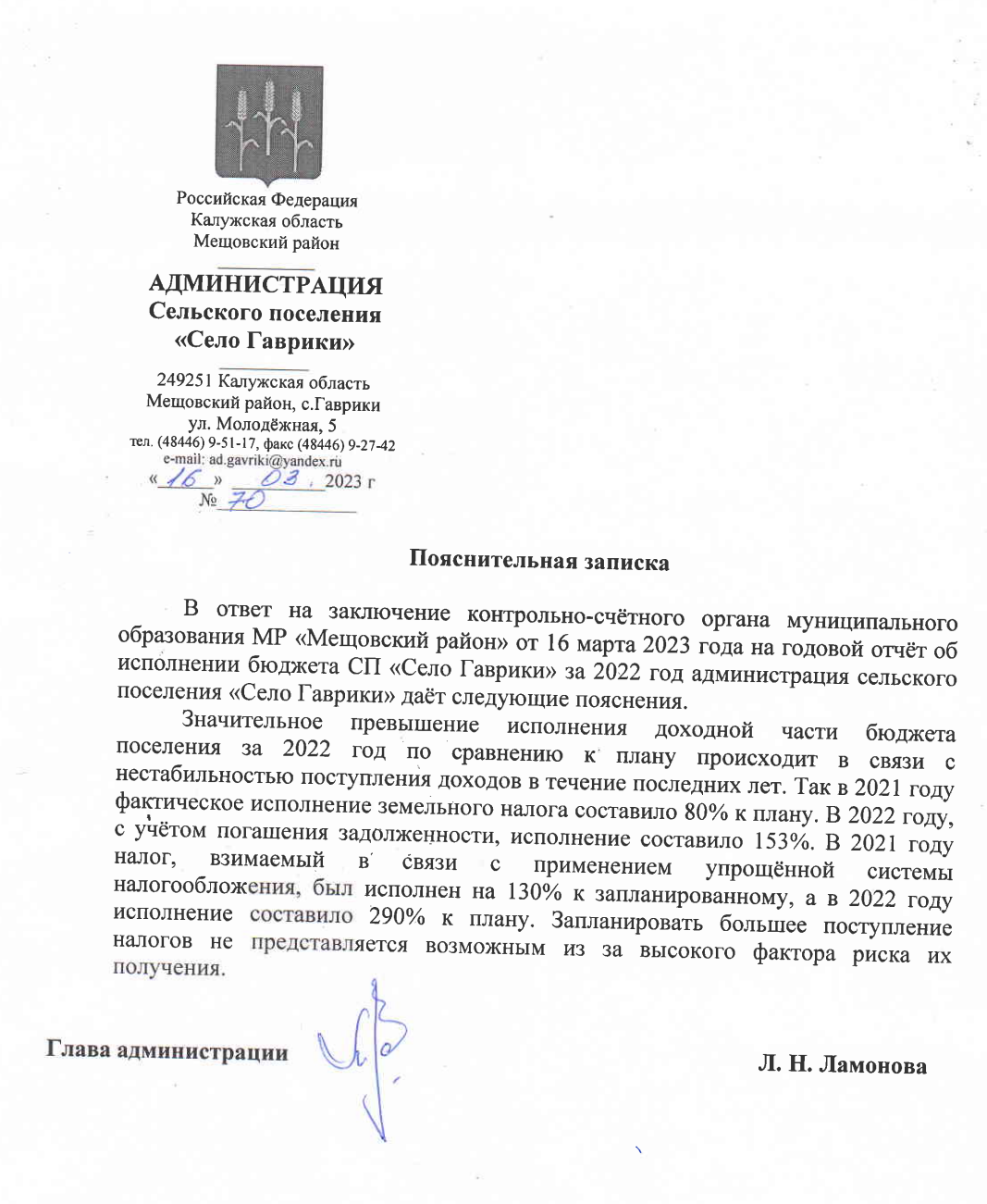                                      Исполнение доходов бюджета СП «Село Гаврики» по кодам классификации доходов за 2022 год в сравнении с первоначальными и итоговыми утвержденными бюджетными назначениями(рублей)                                     Исполнение доходов бюджета СП «Село Гаврики» по кодам классификации доходов за 2022 год в сравнении с первоначальными и итоговыми утвержденными бюджетными назначениями(рублей)                                     Исполнение доходов бюджета СП «Село Гаврики» по кодам классификации доходов за 2022 год в сравнении с первоначальными и итоговыми утвержденными бюджетными назначениями(рублей)                                     Исполнение доходов бюджета СП «Село Гаврики» по кодам классификации доходов за 2022 год в сравнении с первоначальными и итоговыми утвержденными бюджетными назначениями(рублей)                                     Исполнение доходов бюджета СП «Село Гаврики» по кодам классификации доходов за 2022 год в сравнении с первоначальными и итоговыми утвержденными бюджетными назначениями(рублей)                                     Исполнение доходов бюджета СП «Село Гаврики» по кодам классификации доходов за 2022 год в сравнении с первоначальными и итоговыми утвержденными бюджетными назначениями(рублей)                                     Исполнение доходов бюджета СП «Село Гаврики» по кодам классификации доходов за 2022 год в сравнении с первоначальными и итоговыми утвержденными бюджетными назначениями(рублей)                                     Исполнение доходов бюджета СП «Село Гаврики» по кодам классификации доходов за 2022 год в сравнении с первоначальными и итоговыми утвержденными бюджетными назначениями(рублей)                                     Исполнение доходов бюджета СП «Село Гаврики» по кодам классификации доходов за 2022 год в сравнении с первоначальными и итоговыми утвержденными бюджетными назначениями(рублей)                                     Исполнение доходов бюджета СП «Село Гаврики» по кодам классификации доходов за 2022 год в сравнении с первоначальными и итоговыми утвержденными бюджетными назначениями(рублей)РПНаименованиеисполнение 2021 г2022 год2022 год2022 год% исполнения% исполнения% исполненияРПНаименованиеисполнение 2021 гУтверждённые бюджетные назначения, Решение №51 от 15.12.2021 годУтверждённые бюджетные назначения, Решение №78 от 30.12.2022ИсполненоРазница п.6-п.4к первоначальным плановым показателямк планук уровню 2021 г.12345678910Администрация (исполнительно-распорядительный орган) сельского поселения "Село Гаврики" Мещовского района Калужской области22 296 441,675 955 256,246 519 466,845 943 634,95-11 621,2999,8091,226,70100ОБЩЕГОСУДАРСТВЕННЫЕ ВОПРОСЫ2 553 962,572 831 167,002 831 167,002 505 012,03-326 154,9788,4888,598,10104Функционирование правительства Российской Федерации, высших исполнительных органов государственной власти субъектов Российской Федерации, местных администраций2 553 962,572 831 167,002 831 167,002 505 012,03-326 154,9788,4888,598,10200НАЦИОНАЛЬНАЯ ОБОРОНА94 800,0094 200,0097 500,0097 500,003 300,00103,50100,0102,80203Мобилизационная и вневойсковая подготовка94 800,0094 200,0097 500,0097 500,003 300,00103,50100,0102,80300НАЦИОНАЛЬНАЯ БЕЗОПАСНОСТЬ И ПРАВООХРАНИТЕЛЬНАЯ ДЕЯТЕЛЬНОСТЬ35 070,0044 800,0044 800,0034 800,00-10 000,0077,6877,799,20310Обеспечение пожарной безопасности35 070,0044 800,0044 800,0034 800,00-10 000,0077,6877,799,20400НАЦИОНАЛЬНАЯ ЭКОНОМИКА539 032,00530 301,00628 181,48605 357,4975 056,49114,1596,4112,30409Дорожное хозяйство (дорожные фонды)449 232,00450 301,00447 707,20447 707,20-2 593,8099,42100,099,70412Другие вопросы в области национальной экономики89 800,0080 000,00180 474,28157 650,2977 650,29197,0687,4175,60500ЖИЛИЩНО-КОММУНАЛЬНОЕ ХОЗЯЙСТВО1 536 964,421 089 823,241 461 459,751 355 807,70265 984,46124,4192,888,20501Жилищное хозяйство33 912,2939 006,2439 006,2439 006,240,00100,00100,0115,00503Благоустройство1 503 052,131 050 817,001 422 453,511 316 801,46265 984,46125,3192,687,60800КУЛЬТУРА, КИНЕМАТОГРАФИЯ17 498 721,681 326 961,001 418 354,611 307 153,73-19 807,2798,5192,27,50801Культура17 498 721,681 326 961,001 418 354,611 307 153,73-19 807,2798,5192,27,51000СОЦИАЛЬНАЯ ПОЛИТИКА37 891,0038 004,0038 004,0038 004,000,00100,00100,0100,31003Социальное обеспечение населения37 891,0038 004,0038 004,0038 004,000,00100,00100,0100,3ИТОГО22 296 441,675 955 256,246 519 466,845 943 634,95-11 621,2999,8091,226,7